НАША СТОЛОВАЯ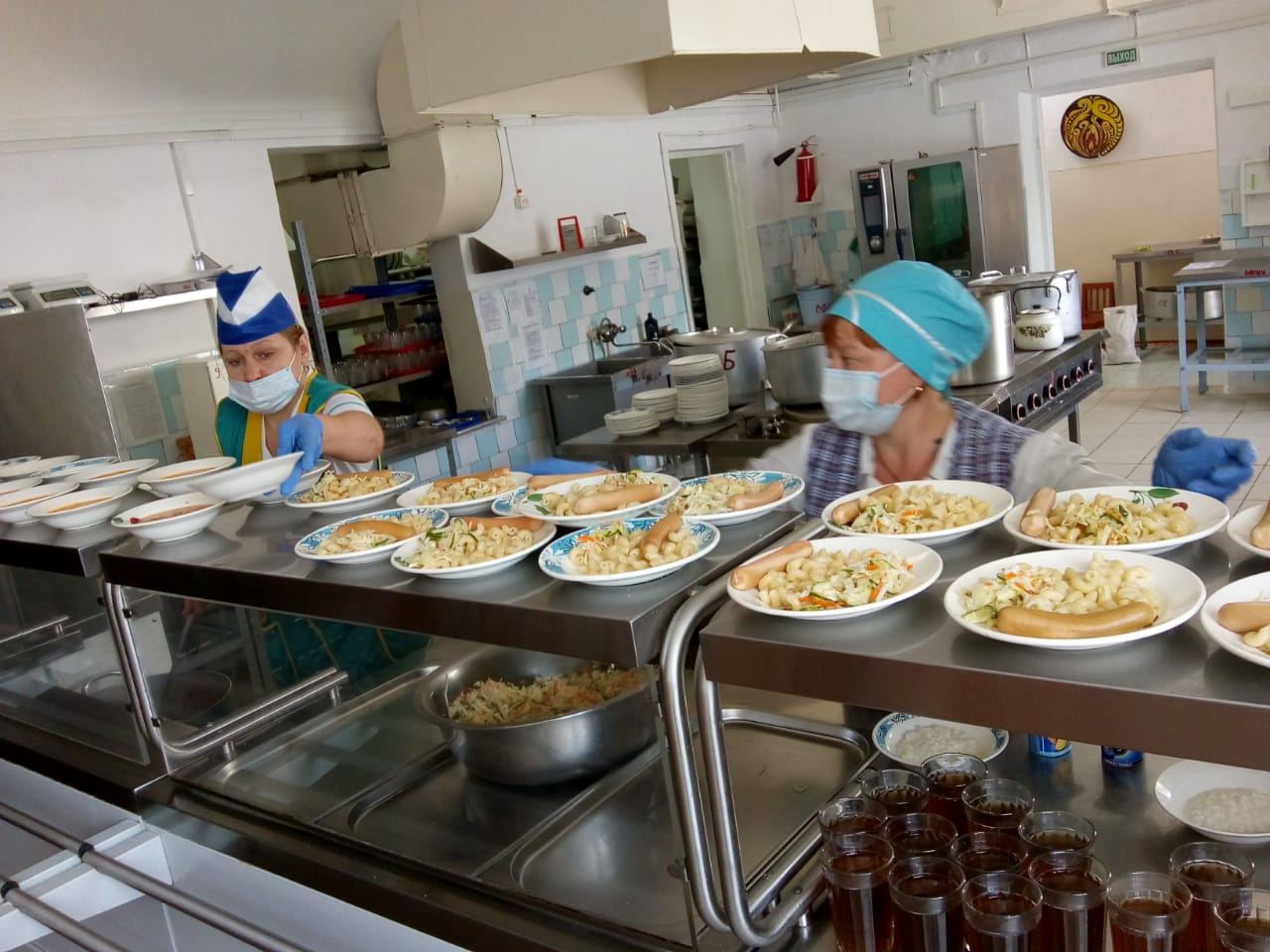 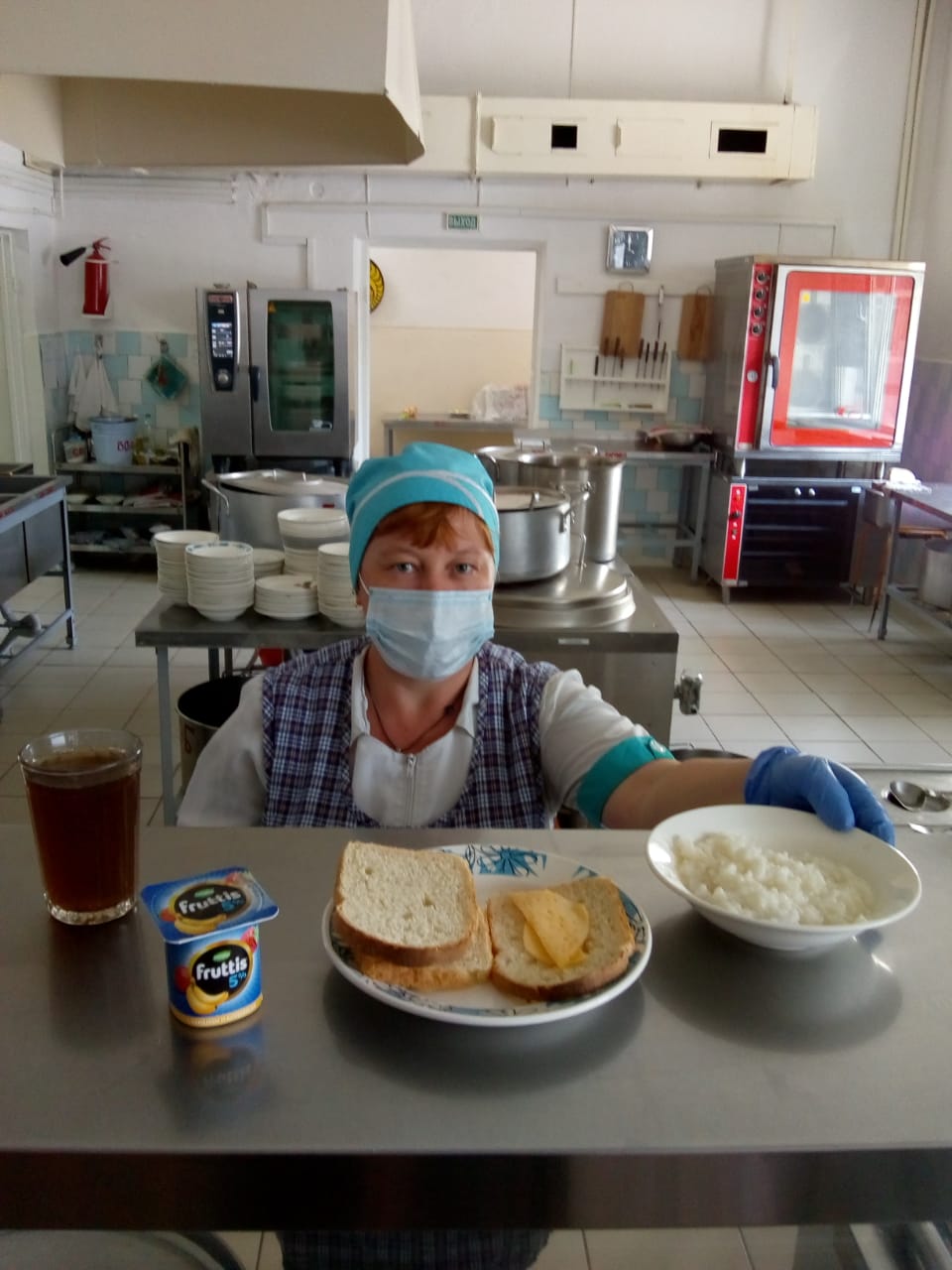 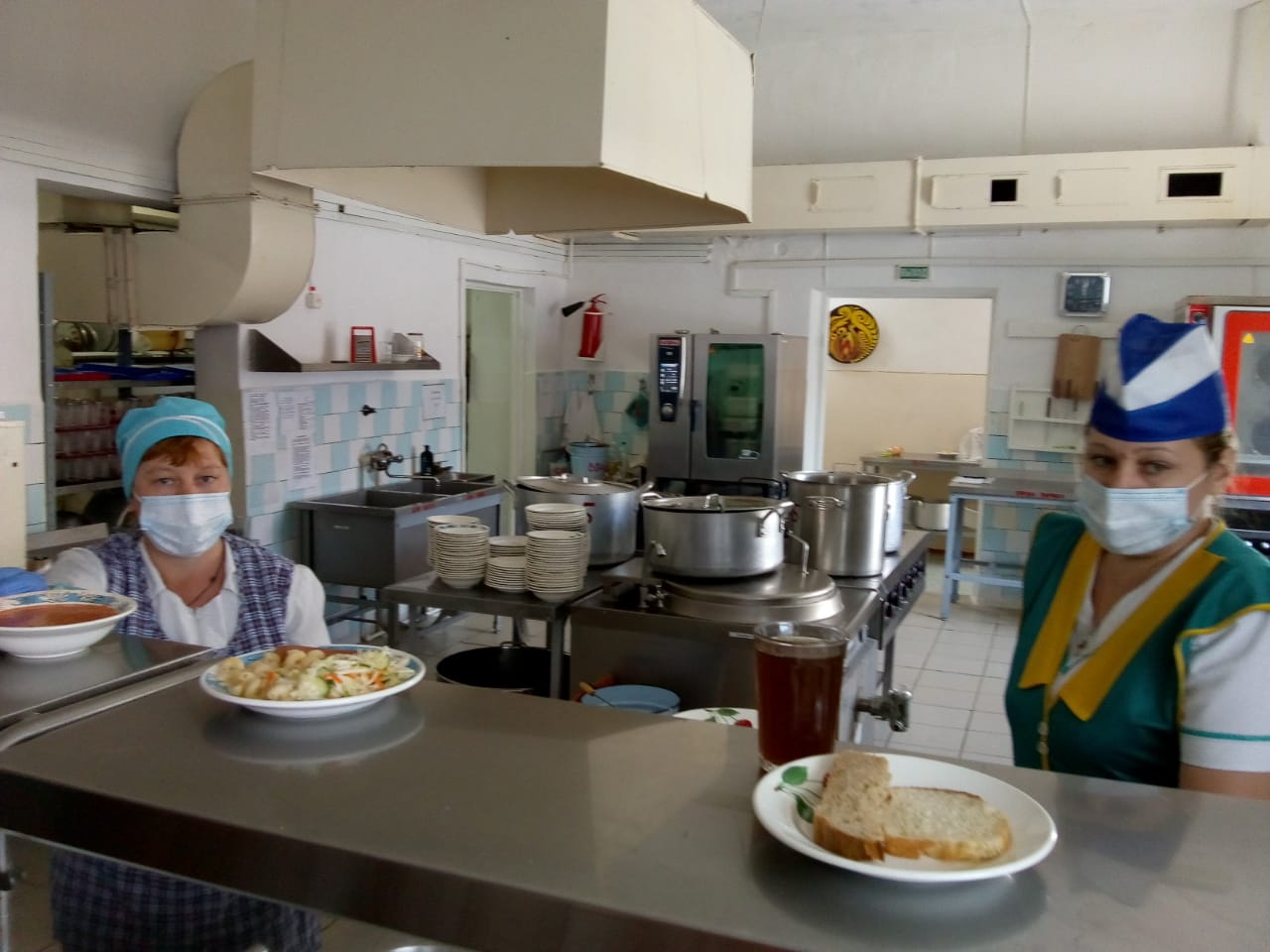 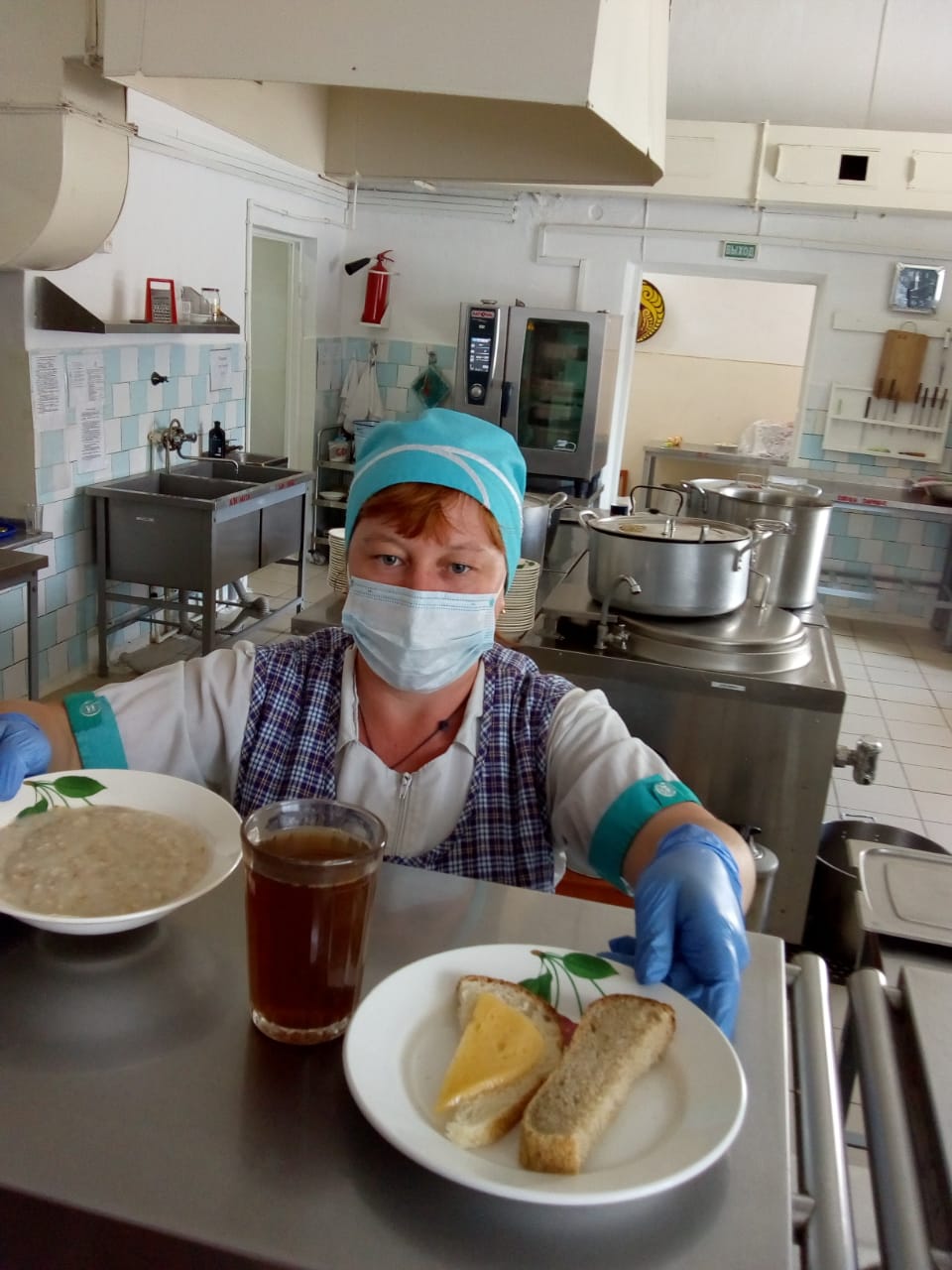 